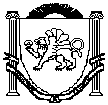 АДМИНИСТРАЦИЯЗуйского сельского поселенияБелогорского районаРеспублики КрымП О С Т А Н О В Л Е Н И ЕО переводе жилого помещения по адресу:с. Литвиненково, ул. Крымская, дом №9, в нежилое помещение в целях использования помещения в качестве магазинаВ соответствии с Федеральным Законом от 06 октября 2003 года № 131-ФЗ «Об общих принципах организации местного самоуправления в Российской Федерации», Законом Республики Крым от 21 августа 2014 года № 54-ЗРК «Об основах местного самоуправления в Республике Крым», в соответствии с Жилищным кодексом Российской Федерации, решением комиссии № 17/09-1 от 17.09.2019 г. по переводу жилого помещения в нежилое помещение по адресу: Республика Крым, Белогорский район, с. Литвиненково, ул. Крымская, дом №9,ПОСТАНОВЛЯЕТ:1. Перевести жилое помещение, кадастровый номер 90:02:020601:2022  общей площадью 223,2 кв.м., расположенный по адресу: Республика Крым, Белогорский район, с. Литвиненково, ул. Крымская, дом №9, в нежилое помещение в целях использования в качестве магазина. 2. Уполномочить гр. Ибрагимова А.Ш. зарегистрированного по адресу: Республика Крым, Белогорский район, с. Чернополье, ул. Нагорная, дом №35  внести сведения в Государственный кадастр недвижимости  об объекте недвижимости указанного в п.1. настоящего постановления. 3. Направить настоящее постановление в Государственный комитет по государственной регистрации и кадастру Республики Крым для внесения существующего учета изменений в Государственный кадастр недвижимости.4. Опубликовать настоящее постановление в средствах массовой информации.5. Контроль за  исполнением постановления возложить на заведующую сектором по вопросам муниципального имущества, землеустройством и территориальным планированием Зуйского сельского поселения Кириленко С.В.        Председатель Зуйского сельского совета – глава администрации Зуйского сельского поселения	            	А.А. ЛахинСОГЛАСОВАНО:23.09.2019 года                   пгт Зуя                                  № 127Заместитель главы администрации Зуйского сельского поселенияС.А. СорокинЗаведующий сектором по вопросам муниципального имущества, землеустройства и территориального планированияС.В. КириленкоЗаведующий сектором по правовым (юридическим) вопросам, делопроизводству, контролю  и обращениям гражданМ.Р. Меметова